GITE PLATANE :

Le gîte platane est un gîte de plain-pied classé 1 étoile avec une superficie de 45 m2 et peut accueillir de 4 à 6 personnes.
Il est situé au sud près de la piscine et de la halle couverte.
Il donne sur la cour commune avec vue sur la campagne de la chambre principale.
Emplacement couvert pour voiture.
Il est composé de deux chambres ( l'une avec un grand lit de 160, l'autre avec 2 lits superposés de 90)
d'un séjour double avec table, canapé bz de 140, coin cuisine, télévision, chaine hi-fi et d'une salle d'eau.
Il y a une table devant l'entrée avec deux bancs.
Le tarif des locations est de 420 à 560 euros suivant la saison ( voir tarif)Taxe de séjour : 0,50 euros/jour/personne de + de 18 ans.CODE WI-FI LIVEBOX 953B :4110 9827 91A4 77F2 2C5E 228C 18 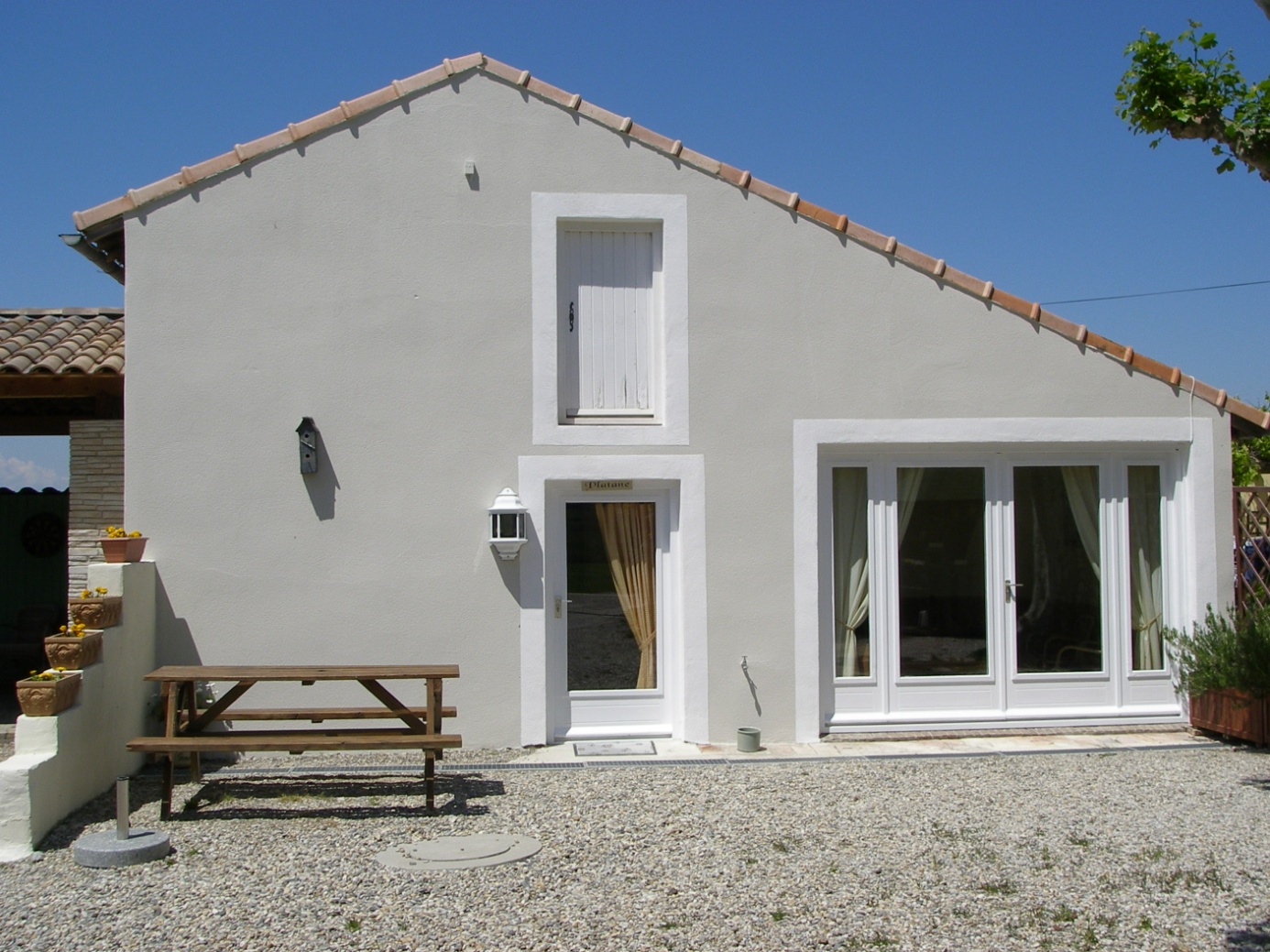 